Geodetska uprava RSPrenova IS KN - Distribucijsko okolje (DO2)Specifikacije vodenja in izkazovanja lastnikov v katastru nepremičnin zgodovina dokumentaVsebina UvodDokument je namenjen razumevanju vodenja lastnikov v katastru nepremičnin (v nadaljevanju KN) ter pregledu pravil in posebnosti, vezanih na lastnike in deleže nepremičnin.O podatkihOpredelitev lastnika Zakonska definicija: lastnik oziroma lastnica parcele ali dela stavbe (v nadaljnjem besedilu: lastnik) je oseba, ki je v zemljiški knjigi vpisana kot imetnik lastninske pravice, pri čemer se izraz lastnik nanaša tudi na solastnika ali skupnega lastnika.Vir podatkov Zakon o katastru nepremičnin - ZKN (Ur.l RS, št. 54/21) v 14. členu določa, da se podatki o lastništvu prevzemajo iz zemljiške knjige, nato pa osvežujejo iz centralnega registra prebivalstva ali poslovnega registra prebivalstva. Poleg podatkov o lastnikih prevzetih iz zemljiške knjige, se v katastru nepremičnin na podlagi 141. in 145. člena ZKN za dele stavb vodijo tudi t.i. »posebni podatki o lastniku«. Posebni podatki o lastniku dela stavbe se vodijo v primeru, ko so bili le-ti vpisani v register nepremičnin ob prevzemu podatkov v kataster nepremičnin (na dan 26. 5. se2022) in so različni od lastnikov na povezani parceli in za tako stavbo ni bila vzpostavljena etažna lastnina ali stavbna pravica. V splošnem se podatki o lastninskih pravicah in imetnikih lastninske pravice (lastništvo) v kataster nepremičnin prevzemajo iz zemljiške knjige (14. čl. ZKN), prehodno pa tudi posebni podatki o lastniku (141. čl. ZKN).Kot lastnik:parcele se v KN vpiše oseba, ki je v zemljiški knjigi vpisana kot imetnik lastninske pravice na parceli (status P – pravi lastnik).dela stavbe se v KN vpiše oseba, ki je v zemljiški knjigi vpisana kot:imetnik lastninske pravice na posameznem delu stavbe v etažni lastnini (status P – pravi lastnik),imetnik stavbne pravice, če je stavba, zgrajena na podlagi stavbne pravice, vpisana v zemljiško knjigo in na njej ni vzpostavljena etažna lastnina (status S – stavbna pravica), aliimetnik lastninske pravice na parceli, s katero je stavba povezana, če stavba ni v etažni lastnini oziroma če v zemljiško knjigo ni vpisana stavba, zgrajena na podlagi stavbne pravice (status V – lastnik povezanih parcel).dela stavbe se v KN prenesejo tudi lastniki iz REN, če so le ti različni od lastnika iz zemljiške knjige s statusom V (status R – posebni podatki o lastniku oz. t.i.  registrski lastnik).Javnost podatkov:Na podlagi prvega odstavka 126. člena ZKN so podatki katastra nepremičnin javni, razen osebnih podatkov o fizičnih osebah, ki so vpisane v katastru nepremičnin, podatkov, vpisanih v sloju začasnih vpisov, podatkov iz 128. člena zakona ter listin iz zbirke listin katastra nepremičnin..V skladu z drugim odstavkom 127. člena ZKN ima vsakdo pravico vpogledati in pridobiti podatke o tem, pri katerih parcelah in delih stavb je v katastru nepremičnin vpisan kot lastnik ali upravljavec (v nadaljnjem besedilu: zbirni podatki). Pravica vpogledati in pridobiti zbirne podatke vključuje tudi podatke o drugih fizičnih in pravnih osebah, ki so vpisane kot lastnik ali upravljavec pri istih parcelah in delih stavb, ter podatke v sloju začasnih vpisov. Pravico vpogledati in pridobiti zbirne podatke imajo tudi državni organi za izvajanje uradnih nalog, druge osebe pa, če tako določa zakon. Na podlagi tretjega odstavka 127. člena ZKN ima za dele stavbe, ki jih upravlja, upravnik stavbe pravico vpogledati in pridobiti podatke o lastnikih delov stavb v tej stavbi, ki so fizične osebe, in sicer ime in priimek ter naslov prijavljenega prebivališča. Po četrtem odstavku 127. člena ZKN lahko osebne podatke o fizičnih osebah, ki so vpisane v kataster nepremičnin, vpogledajo in pridobijo osebe, za katere tako določa zakon. Skladno s 127. členom ZKN lahko torej osebne podatke o fizičnih osebah, ki so vpisane v kataster nepremičnin, vpogledajo in pridobijo le osebe, za katere tako določa ZKN ali drug zakon.POdatkovni model in interpretacija podatkovLogični podatkovni model vodenja podatkov o lastnikih v bazi podatkov KN je prikazan na Slika 1 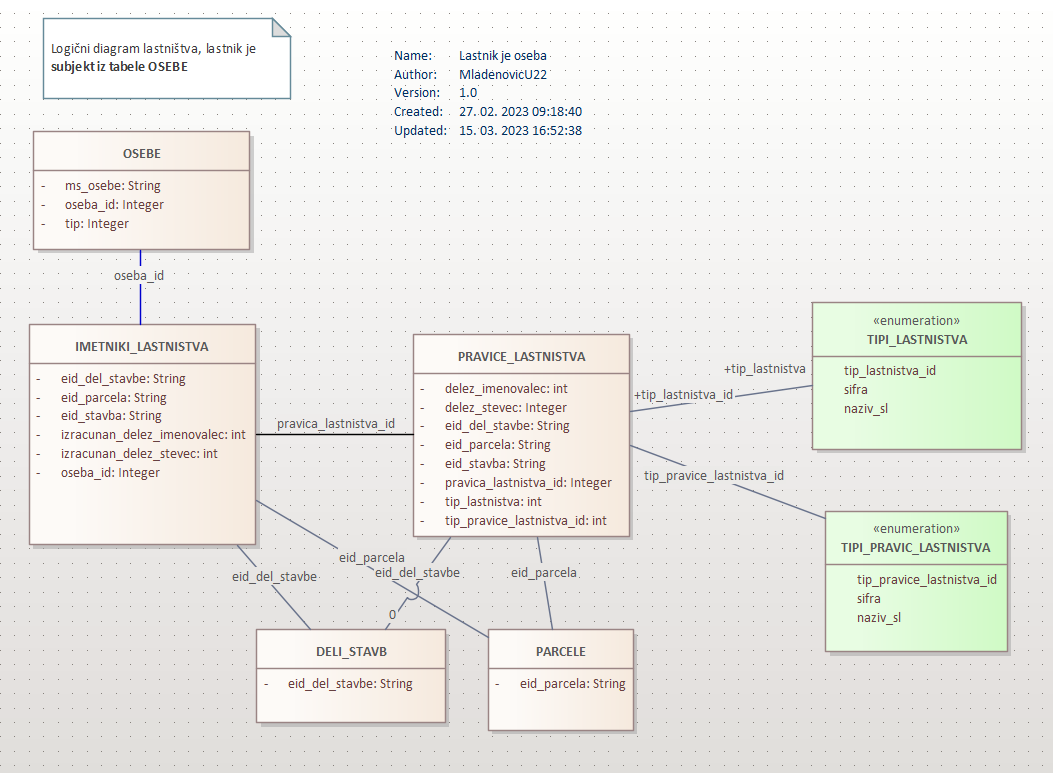 Slika 1: Logični podatkovni modelTabela 1: Opis fizičnih tabelPravice lastništvaPravice lastništva se prevzemajo iz Zemljiške knjige. Ena pravica lastništva je vezana na eno ali več nepremičnin (parcelo ali / in del stavbe).Ista pravica se lahko pojavi na dveh povezanih nepremičninah t.j. na parceli in pripadajočih (več) delih stavb. Nikoli pa ni ista pravica uporabljena na dveh nepremičninah. V pravicah lastništva je zapisan preneseni delež iz Zemljiške knjige, tip lastništva ter tip pravice lastništva.Prevzeti delež iz Zemljiške knjige je zapisan v poljih DELEZ_STEVEC in DELEZ_IMENOVALECTIPI LASTNIŠTVA in izkazovanje v izdelkihTIPI_LASTNISTVA posredno določa STATUS_LASTNISTVA, v izdelkih distribucije (izpisi, vpogledi) se izkazuje informacija kot tip lastnika, kot je prikazano v tabeli Tabela 2: Statusi lastništva (tipi lastništva)Imetniki lastništvaV IMETNIKI_LASTNISTVA se vodi povezava med lastnikom in pravicami lastništva. Imetnik lastništva je torej točno določen lastnik, vezano na točno določeno pravico. Lastnik je lahko: Pravni subjekt (OSEBA_ID),Fizična oseba (OSEBA_ID),Stavba (EID_STAVBA),Del stavbe (EID_DEL_STAVBE),Parcela (EID_PARCELA).V IMETNIKI_LASTNISTVA so vpisani deleži za Registrske lastnike (to so lastniki, ki imajo v pravicah lastništev polje TIP_LASTNISTVA = 3) in sicer v poljih DELEZ_STEVEC in DELEZ_IMENOVALECOSEBETabela vsebuje lastnike (pravne in fizične), kot se prevzemajo iz Zemljiške knjige. Izjema so t.i. Registrski lastniki, kateri so migrirani iz Registra nepremičnin. Podatki o lastnikih (naslovi, naziv, ime in priimek) se osvežujejo dnevno iz Poslovnega registra in Centralnega registra za tiste subjekte, ki imajo določeno matično številko oz. enotno matično številko. Pri pripravi storitev za dostop do javnih podatkov o lastnikih (brez fizičnih oseb) , se upošteva polje TIP in sicer pogoj, da oseba ni označena kot 1 (fizična oseba) in ni označena kot 9 (ostalo). Pripravijo se torej samo osebe, označene kot  2 = pravna oseba, 3 = lokalne skupnosti, 4 = država.DELEŽI LASTNIŠTVAZapisovanje deležev v bazi:Deleži prenešeni iz ZK:Za lastnike, prevzete iz zemljiške knjige je delež zapisan v tabeli PRAVICE_LASTNISTVA polji DELEZ_STEVEC in DELEZ_IMENOVALEC.Deleži Registrski lastniki: Delež je zapisan v tabeli v tabeli IMETNIKI_LASTNISTVA polji DELEZ_STEVEC in DELEZ_IMENOVALEC.ŠIFRANTITIPI_LASTNISTVATIPI_PRAVIC_LASTNISTVAPOJASNILANekaj pojasnil, ki so lahko posledica načina vodenja po ZKN ali nepopolnosti pri podatkih:Pravi lastnik (P) Ni podatka o lastništvu (ni zapisa v PRAVICE_LASTNISTVA ali nobena pravica nima povezave z IMETNIKI_LASTNISTVA);V zemljiški knjigi ni podatka o deležu (če vsaj na eni pravici ni podatka, pomeni delež števec ali delež imenovalec = 0 ali null);V zemljiški knjigi delež na nepremičnino ne predstavlja celote (seštevek deležev na nepremičnini je lahko 100% ali manj ali več kot 100%);V zemljiški knjigi je vknjižena skupna lastnina (imamo več imetnikov na eni pravici, deleža je skupni za vse imetnike)
Primer:Pravica PR_A ima delež na nepremičnini 1 / 1Imetniki IM_A, IM_B in IM_C so vsi vpisani na PR_A. Vsak od njih ima torej enak delež. V tabeli imetnikov, bo imel vsak od zapisov IM_A, IM_B in IM_C torej vpisan delež 1 / 1, saj se deležev na imetnike nikoli ne preračunava. To je potrebno upoštevati, da ne bi prišlo do napačnih interpretacij oz. seštevanj deležev napisanih na imetnikihZa P lastnike se deleže bere iz PRAVICE_LASTNISTVALastniki povezanih parcel (V) (za dele stavb, ki jih zemljiška knjiga ne vodi)so po 14.členu ZKN, 10 odstavek (stavba na več parcelah različnega lastništva) brez podatka o deležu;Vse navedene alineje zgoraj, pri pravem lastniku, kot posledica prenosa lastnika iz parcele na del stavbe;na delu stavbe se lahko skupaj pojavita tako V lastnik (lastniki povezanih parcel) kot R lastnik (registrski lastniki);Za V lastnike se deleže bere iz PRAVICE_LASTNISTVA.Registrski lastnik (R) Podatki so samo za nekatere dele stavb;GURS ima pravico izračunati delež na celoto, zato napak naj ne bi bilo, če pa so, jih rešuje GURS;za R lastnike se deleže bere iz IMETNIKI_LASTNISTVA.DatumVerzijaOpisAvtor20.05.20221.0Inicialna vzpostavitev dokumenta Dominik Bele27.2.20232.0Dodan logični podatkovni model, šifranti, definicije, predelan dokumentUroš Mladenović15.3.20232.1Dodani predvideni popravkih na produkcijiUroš Mladenović14.4.20232.2Končna verzija za uporabnike Ločeno je interna verzija s predvidenimi spremembamiSkupina za doTabela/VWOpisPodatkiPRAVICE_LASTNISTVAPravice lastništva na nepremičnini, delež lastništva, če gre za prenesenega lastnika iz Zemljiške knjige.Polje TIP_LASTNISTVA – glej šifrant TIPI_LASTNISTVA
polje TIP_PRAVICE_LASTNISTVA – glej šifrant TIPI_PRAVIC_LASTNISTVAIMETNIKI_LASTNISTVAImetniki lastništva, delež lastništva če gre za registrskega lastnika, Imetnik lastništva je lahko subjekt ali nepremičnina (parcela, stavba ali del stavbe) polja: OSEBA_ID, EID_PARCELA, EID_STAVBA, EID_DEL_STAVBE.OSEBEPodatki o osebah, imetnikih lastninske pravice. Dnevni prevzem iz zemljiške knjige. Dnevno osveževanje iz Poslovnega in Centralnega registra za subjekte, kjer je znan enolični identifikator (MS ali EMSO). Vrednosti polja TIP (1 = fizična oseba, 2 = pravna oseba, 3 = lokalne skupnosti, 4 = država, 9 = ostalo).PARCELENepremičnina parcela.Parcela lahko nastopi kot lastnina ali pa kot lastnik    druge nepremičnineSTAVBENepremičnina Stavba. Stavba lahko nastopi kot lastnina ali pa kot lastnik druge nepremičnine DELI_STAVBNepremičnina deli stavb. Del stavbe posamezne stavbe nastopa kot lastnina ali kot lastnik druge nepremičnineŠifrantiTIPI_LASTNISTVAVezana na tabelo PRAVICE_LASTNISTVA. Vsebuje tipe lastništvaTIPI_PRAVIC_LASTNISTVAVezana na tabelo PRAVICE_LASTNISTVA. Vsebuje tipe lastninskih pravic (povzeto po zemljiški knjigi VS OP1)NEPREMIČNINATIP_LASTNISTVANAZIV_SLIzkazovanje tipa lastništva (STATUS_LASTNISTVA) – interpretacija v izdelkihParcela ali Del stavbe1lastninska pravicaP - Pravi lastnikImetnik lastninske pravice, prevzet iz zemljiške knjigeDel stavbe3registrski lastnikR - Registrski lastnikLastnik prevzet iz registra nepremičninDel stavbe1lastninska pravicaV – Lastnik povezanih parcelImetnik lastninske pravice na parceli, s katero je stavba povezana. Prevzet iz zemljiške knjige (posredno izkazovanje)Stavbna pravica2stavbna pravicaS - Stavbna pravicaImetnik stavbne praviceParcela ali Del stavbe-1Neznani lastnikN - neznani lastnikParcela ali Del stavbe0Ni podatkaNi podatkaTIPI_LASTNISTVA_IDSIFRANAZIV_SL-1-1Neznano00Ni podatka11lastninska pravica22stavbna pravica33registrski lastnikTIP_PRAVICE_LASTNISTVA_IDSIFRANAZIV_SL1101vknjižena lastninska pravica2103vknjižena stavbna pravica3104sestavina stavbne pravice4105solastnina na splošnih skupnih delih stavbe v etažni lastnini5106lastnina na skupnem delu stavbe / pomožni nepremičnini6107lastnina na posebnem skupnem delu stavbe v etažni lastnini7108posebni skupni del stavbe v etažni lastnini8109vknjižena lastninska pravica brez visečega dela9110viseči del z drugačnim pravnim stanjem100pravni položaj nepremičnine ni usklajen z ročno zemljiško knjigo